CHA Monthly Conference Call 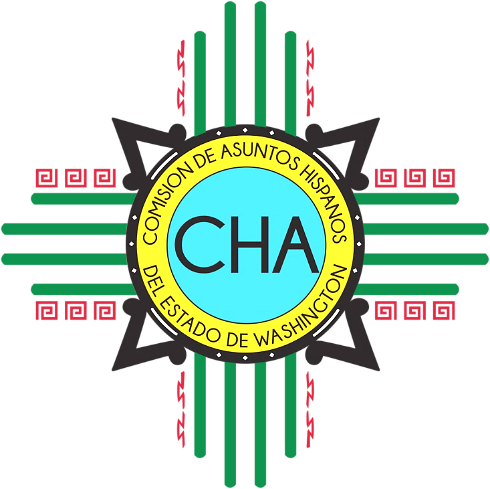 Skype: Join Skype Meeting      (360) 407-3854; Code: 4290239 Friday, May 10th, 201810:00 AM- 11:00 AMRoll Call Overview of AgendaWelcome!Chair and Vice-Chair Updates Commissioner Updates Executive Director UpdatesSpecial Projects and Ops Manager UpdatesAdjourn